государственное автономное профессиональное 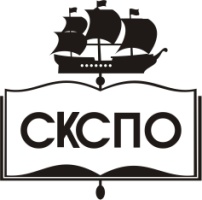 образовательное учреждение Самарской области«Самарский колледж сервиса производственного оборудования имени Героя Российской Федерации Е.В. Золотухина»  СОГЛАСОВАНО			                                             УТВЕРЖДАЮНазвание предприятия (организации)                                      заместитель директора по УПР_________________ ФИО                                                           ______________Н.А.Вагизова                                                    «____»  ___________ 20   г                                                         _____  _______________ 20   г	                                                                                          РАБОЧАЯ ПРОГРАММА ПРОФЕССИОНАЛЬНОГО МОДУЛЯКОД. 00. НАЗВАНИЕ 00.00.00 Название специальности/профессии Самара, 2020Рабочая программа профессионального модуля разработана на основе Федерального государственного образовательного стандарта по специальности среднего профессионального образования (далее – СПО) по специальности/профессии 00.00.00 Название специальности/профессии	ОДОБРЕНОПредметно-цикловой комиссией преподавателейТехнического профиляПредседатель: ФИОРазработчик:ФИО, преподаватель ГАПОУ СКСПОСОДЕРЖАНИЕ1. паспорт РАБОЧЕй ПРОГРАММЫ ПРОФЕССИОНАЛЬНОГО МОДУЛЯ	42. результаты освоения ПРОФЕССИОНАЛЬНОГО МОДУЛЯ	53. СТРУКТУРА и содержание профессионального модуля	64. условия реализации программы ПРОФЕССИОНАЛЬНОГО МОДУЛЯ……………………………………………………………………………………….185. Контроль и оценка результатов освоения профессионального модуля (вида профессиональной деятельности)	191. паспорт РАБОЧЕЙ ПРОГРАММЫ ПРОФЕССИОНАЛЬНОГО МОДУЛЯ1.1. Область применения рабочей программыРабочая программа профессионального модуля (далее - программа ПМ)  является частью программы подготовки специалистов среднего звена в соответствии с ФГОС среднего профессионального образования  по специальности 00.00.00 Название специальности/профессии базовой/углубленной  подготовки (убрать лишнее), в части освоении основного вида профессиональной деятельности: ххххххх (информация из ФГОС по специальности/профессии). и соответствующих профессиональных компетенций (ПК): 1.2. Цели и задачи профессионального модуляС целью овладения указанным видом профессиональной деятельности и соответствующими профессиональными компетенциями обучающийся в ходе освоения профессионального модуля должен:иметь практический опыт: .........,…….,…….;уметь:.........,…….,…….;знать:.........,…….,…….;Указываются требования к опыту практической деятельности,  умениям и знаниям в соответствии с ФГОС по специальностям. Опыт, умения и знания указаны в ФГОС в таблице 3 «Структура основной профессиональной образовательной программы среднего профессионального образования базовой подготовки», в графе «Наименование циклов, разделов, модулей, требования к знаниям, умениям, практическому опыту».	В результате изучения профессионального модуля обучающийся должен:обладать профессиональными компетенциями: ПК 1.1…………….ПК 1.2……………..ПК 2.1……………….ПК 2.2…………..ПК 3.1……………..ПК 3.2………...Вариативная часть	Первоначально проводится соотнесение требований профессионального стандарта (ПС), требований WS  и ФГОС  СПО (приложение 1), уточняются требования производственных компаний/организаций, установленных в ходе изучения квалификационных запросов (приложение 2).	С учетом требований профессионального(ых) стандарта(ов) Название профессионального стандарта (ов), номер уровня квалификации (указать ПС с выходными данными, с учетом которого разработана рабочая программа ПМ) и/или требований регионального рынка труда, требований WS обучающийся в рамках овладения указанным видом профессиональной деятельности должен (лишнее удалить)иметь практический опыт:.........;…….;……..уметь:.........;…….;……..знать:.........;…….;……..1.3. Количество часов на освоение  программы профессионального модуля: всего –   час, в том числе:       максимальная учебная нагрузка обучающегося –    час, обязательная аудиторная учебная нагрузка обучающихся –  часа;самостоятельная работа обучающихся –    час;2. результаты освоения ПРОФЕССИОНАЛЬНОГО МОДУЛЯ Результатом освоения профессионального модуля является овладение обучающимися видом профессиональной деятельности указать название ВПД,, в том числе профессиональными (ПК) и общими компетенциями (ОК) указанными в ФГОС  по специальности 00.00.00 Название специальности/профессииПримечание: в таблице перечисляются ПК, указанные в графе «Коды формируемых компетенций» таблице 3 «Структура программы подготовки специалистов среднего звена» ФГОС по конкретной специальности и ПМ.Вариативная часть профессионального модуля направлена на формирование дополнительных (вариативных) ПК:В случае, если в ПМ не вводятся вариативные ПК, то информация о ПКв из рабочей программы удаляется.В процессе освоения ПМ  студенты должны овладеть общими компетенциями (ОК):Перечисляются ОК, указанные в графе «Коды формируемых компетенций» таблицы 3 «Структура программы подготовки специалистов среднего звена» ФГОС по конкретной специальности и ПМ. Названия ОК указаны в ФГОС в разделе V. ТРЕБОВАНИЯ К РЕЗУЛЬТАТАМ ОСВОЕНИЯ ПРОГРАММЫ ПОДГОТОВКИ СПЕЦИАЛИСТОВ СРЕДНЕГО ЗВЕНА3. СТРУКТУРА И СОДЕРЖАНИЕ ПРОФЕССИОНАЛЬНОГО МОДУЛЯуказать название ПМ 3.1 Тематический план профессионального модуля 3.2 Содержание обучения  по профессиональному модулю (ПМ) названиеВнутри каждого раздела указываются междисциплинарные курсы и соответствующие темы. По каждой теме описывается содержание учебного материала (в дидактических единицах), наименования необходимых лабораторных работ и практических занятий (отдельно по каждому виду), а также тематика самостоятельной работы. Если предусмотрены курсовые работы (проекты) по профессиональному модулю, описывается тематика. Объем часов определяется по каждой позиции столбца 3 (отмечено звездочкой *). Уровень освоения проставляется напротив дидактических единиц в столбце 4 (отмечено двумя звездочками **).Отдельно расписываются виды работ  по учебной практике и виды работ по производственной практике.Для характеристики уровня освоения учебного материала используются следующие обозначения:1. – ознакомительный (узнавание ранее изученных объектов, свойств); 2. – репродуктивный (выполнение деятельности по образцу, инструкции или под руководством);3. – продуктивный (планирование и самостоятельное выполнение деятельности, решение проблемных задач).Обратите внимание, что лабораторные работы преимущественно направлены на отработку знаний, а практические занятия на отработку умений. Формулировка ЛР/ПЗ должна начинаться с отглагольного существительного, например: Разработка…., Анализ…, Определениие, Исследование…, Установление… , Расчет…..и др.4. условия реализации программы ПРОФЕССИОНАЛЬНОГО МОДУЛЯ4.1 Требования к минимальному материально-техническому обеспечениюРеализация программы ПМ требует наличия учебных кабинетов  - указываются их  наименования; мастерских - указываются их  наименования (при наличии); лабораторий  указываются названия при наличии.Оборудование учебного кабинета и рабочих мест кабинета:….….Оборудование мастерской и рабочих мест мастерской: ….…..…..Оборудование лаборатории и рабочих мест лаборатории: ….…..…..Технические средства обучения: …….…….……Реализация рабочей программы ПМ предполагает обязательную производственную практику.Оборудование и технологическое оснащение рабочих мест:…….…….……Приводится перечень средств обучения, включая тренажеры, модели, макеты, оборудование, технические средства, в т.ч. аудиовизуальные, компьютерные и телекоммуникационные и т.п. количество не указывается.С случае необходимости проведения учебных занятий на базах ресурсных центров образовательных организаций Самарской области и/или на базах предприятий/организаций необходимо дать пояснение в  пункте 4.3 настоящей программы. 4.2 Информационное обеспечение обучения.Перечень рекомендуемых учебных изданий, Интернет-ресурсов, дополнительной литературы.Основные источники…………Дополнительные источники1……2……Интернет ресурсы1……2……4.3 Общие требования к организации образовательного процесса.Освоение ПМ указать название производится в соответствии с учебном планом по специальности 00.00.00 Название специальности и календарным учебным графиком. Образовательный процесс организуется по расписанию занятий. График освоения ПМ предполагает последовательное освоение МДК указать название.Освоению ПМ предшествует обязательное изучение учебных дисциплин ххххххххх перечислить дисциплины, которые являются базовыми   хххххххххххх.При проведении лабораторных работ/практических занятий (ЛР/ПЗ) проводится деление группы студентов на подгруппы. Лабораторные работы проводятся в специально оборудованной лаборатории (ях) ……указать название согласно ФГОС……… указать особенности организации образовательного процесса, места проведения теоретических и практических занятий, их последовательность и др.С целью методического обеспечения прохождения учебной и/или производственной практики, выполнения курсового проекта/курсовой работы разрабатываются методические рекомендации для студентов.4.4. Кадровое обеспечение образовательного процессаТребования к квалификации педагогических кадров, обеспечивающих обучение по МДК:………;……….Требования к квалификации педагогических кадров, обеспечивающих проведение ЛР/ПЗ, учебной практики:………;……….Требования к квалификации педагогических кадров, осуществляющих руководство производственной практикой:5. Контроль и оценка результатов освоения профессионального модуля (вида профессиональной деятельности)Формы и методы контроля и оценки результатов обучения должны позволять проверять у обучающихся не только сформированность профессиональных компетенций, но и развитие общих компетенций и обеспечивающих их умений.Результаты указываются в соответствии с паспортом и разделом 2 рабочей программы. Перечень форм контроля должен быть конкретизирован с учетом специфики обучения  по программе профессионального модуля.КодНаименование результата обученияПК …Формулировка ПК согласно ФГОС СПОПК …Формулировка ПК согласно ФГОС СПОКодНаименование результата обученияПКФормулировка ПК согласно ПС и/или квалификационным требованиям работодателей, требований WSПКФормулировка ПК согласно ПС и/или квалификационным требованиям работодателей, требований WSКодНаименование результата обученияОК…Формулировка ПК согласно ФГОС СПООК…Формулировка ПК согласно ФГОС СПОКоды профессиональных компетенцийНаименования разделов профессионального модуляВсего часов(макс. учебная нагрузка и практики)Объем времени, отведенный на освоение междисциплинарного курса (курсов)Объем времени, отведенный на освоение междисциплинарного курса (курсов)Объем времени, отведенный на освоение междисциплинарного курса (курсов)Объем времени, отведенный на освоение междисциплинарного курса (курсов)Объем времени, отведенный на освоение междисциплинарного курса (курсов)Объем времени, отведенный на освоение междисциплинарного курса (курсов)Объем времени, отведенный на освоение междисциплинарного курса (курсов)Объем времени, отведенный на освоение междисциплинарного курса (курсов)Практика Практика Коды профессиональных компетенцийНаименования разделов профессионального модуляВсего часов(макс. учебная нагрузка и практики)Обязательная аудиторная учебная нагрузка обучающегосяОбязательная аудиторная учебная нагрузка обучающегосяОбязательная аудиторная учебная нагрузка обучающегосяОбязательная аудиторная учебная нагрузка обучающегосяОбязательная аудиторная учебная нагрузка обучающегосяСамостоятельная работа обучающегосяСамостоятельная работа обучающегосяСамостоятельная работа обучающегосяУчебная,часовПроизводственная (по профилю специальности),часов(если предусмотрена рассредоточенная практика)Коды профессиональных компетенцийНаименования разделов профессионального модуляВсего часов(макс. учебная нагрузка и практики)Всего,часовв т.ч. лабораторные работы и практические занятия, часовв т.ч. лабораторные работы и практические занятия, часовв т.ч., курсовая работа (проект), часовв т.ч., курсовая работа (проект), часовВсего,часовв т.ч., курсовая работа (проект), часовв т.ч., курсовая работа (проект), часовУчебная,часовПроизводственная (по профилю специальности),часов(если предусмотрена рассредоточенная практика)12345566788910ПК                      ОКМДК.0.0                    Раздел 1.  ……………***********МДК  0.0                  Раздел 2.  …………***********Учебная практикаПроизводственная практика (по профилю специальности), часов (если предусмотрена концентрированная практика)*(ввести число)*(повторить число)Всего:***********Наименование разделов профессионального модуля (ПМ), междисциплинарных курсов (МДК) и темСодержание учебного материала, лабораторные работы и практические занятия, самостоятельная работа обучающихся, курсовая работа (проект) (если предусмотрены)Содержание учебного материала, лабораторные работы и практические занятия, самостоятельная работа обучающихся, курсовая работа (проект) (если предусмотрены)Содержание учебного материала, лабораторные работы и практические занятия, самостоятельная работа обучающихся, курсовая работа (проект) (если предусмотрены)Место организации обучения и/или название лаборатории, кабинетаОбъем часовУровень освоения122234МДК 1.  0.0………номер и наименование МДКРаздел  1. ………………..номер и наименование  раздела*Тема 1.1. ………………….номер и наименование темыСодержание (указывается перечень дидактических единиц)Содержание (указывается перечень дидактических единиц)Содержание (указывается перечень дидактических единиц)*Тема 1.1. ………………….номер и наименование темы1.1.Дидактические единицы темы (перечисляются через запятую)***Тема 1.1. ………………….номер и наименование темы……***Тема 1.1. ………………….номер и наименование темыЛабораторно практические занятия (при наличии, указываются темы)Лабораторно практические занятия (при наличии, указываются темы)Лабораторно практические занятия (при наличии, указываются темы)*Тема 1.1. ………………….номер и наименование темы1.1.*Тема 1.1. ………………….номер и наименование темыСамостоятельная работа  (указываются темы)Самостоятельная работа  (указываются темы)Самостоятельная работа  (указываются темы)*Тема 1.1. ………………….номер и наименование темы1.1.*Тема 1.2. ……………………. номер и наименование темыСодержание (указывается перечень дидактических единиц)Содержание (указывается перечень дидактических единиц)Содержание (указывается перечень дидактических единиц)*Тема 1.2. ……………………. номер и наименование темы1.1.***Тема 1.2. ……………………. номер и наименование темы……***Тема 1.2. ……………………. номер и наименование темыЛабораторно практические работы (при наличии, указываются темы)Лабораторно практические работы (при наличии, указываются темы)Лабораторно практические работы (при наличии, указываются темы)*Тема 1.2. ……………………. номер и наименование темы1.1.*Тема 1.2. ……………………. номер и наименование темыСамостоятельная работа ( указываются темы)Самостоятельная работа ( указываются темы)Самостоятельная работа ( указываются темы)*Тема 1.2. ……………………. номер и наименование темы1.1.*Тематика внеаудиторной самостоятельной работы………………………………………Тематика внеаудиторной самостоятельной работы………………………………………Тематика внеаудиторной самостоятельной работы………………………………………Тематика внеаудиторной самостоятельной работы………………………………………*Учебная практикаВиды работ……………………………………………Учебная практикаВиды работ……………………………………………Учебная практикаВиды работ……………………………………………Учебная практикаВиды работ……………………………………………*Производственная практика (по профилю специальности) (если предусмотрена рассредоточенная  практика)Виды работ……………………………………Производственная практика (по профилю специальности) (если предусмотрена рассредоточенная  практика)Виды работ……………………………………Производственная практика (по профилю специальности) (если предусмотрена рассредоточенная  практика)Виды работ……………………………………Производственная практика (по профилю специальности) (если предусмотрена рассредоточенная  практика)Виды работ……………………………………*МДК 2  0.0…номер и наименование МДКМДК 2  0.0…номер и наименование МДКРаздел  2. …………номер и наименование  разделаРаздел  2. …………номер и наименование  разделаТема 2.1. …………………номер и наименование темыТема 2.1. …………………номер и наименование темы**………………..………………..………………..………………..****Тема 2.2. ………………… номер и наименование темыТема 2.2. ………………… номер и наименование темы………………………………………………………………Тематика внеаудиторной самостоятельной работы………………………………………Тематика внеаудиторной самостоятельной работы………………………………………Тематика внеаудиторной самостоятельной работы………………………………………Тематика внеаудиторной самостоятельной работы………………………………………Учебная практикаВиды работ……………………………………………Учебная практикаВиды работ……………………………………………Учебная практикаВиды работ……………………………………………Учебная практикаВиды работ……………………………………………*Производственная практика (по профилю специальности) (если предусмотрена рассредоточенная  практика)Виды работ……………………………………………Производственная практика (по профилю специальности) (если предусмотрена рассредоточенная  практика)Виды работ……………………………………………Производственная практика (по профилю специальности) (если предусмотрена рассредоточенная  практика)Виды работ……………………………………………Производственная практика (по профилю специальности) (если предусмотрена рассредоточенная  практика)Виды работ……………………………………………*****Тематика курсовых работ (проектов) (если предусмотрено)…………………………………………….Тематика курсовых работ (проектов) (если предусмотрено)…………………………………………….Тематика курсовых работ (проектов) (если предусмотрено)…………………………………………….Тематика курсовых работ (проектов) (если предусмотрено)…………………………………………….*Производственная практика (по профилю специальности) (если предусмотрена концентрированная практика)Виды работ ……………………………………..Производственная практика (по профилю специальности) (если предусмотрена концентрированная практика)Виды работ ……………………………………..Производственная практика (по профилю специальности) (если предусмотрена концентрированная практика)Виды работ ……………………………………..Производственная практика (по профилю специальности) (если предусмотрена концентрированная практика)Виды работ ……………………………………..*ВсегоВсегоВсегоВсего*(должно соответствовать указанному количеству часов в пункте 1.3 паспорта  программы)Результаты (освоенные профессиональные компетенции)Основные показатели оценки результатаФормы и методы контроля и оценки Результаты (освоенные общие компетенции)Основные показатели оценки результатаФормы и методы контроля и оценки 